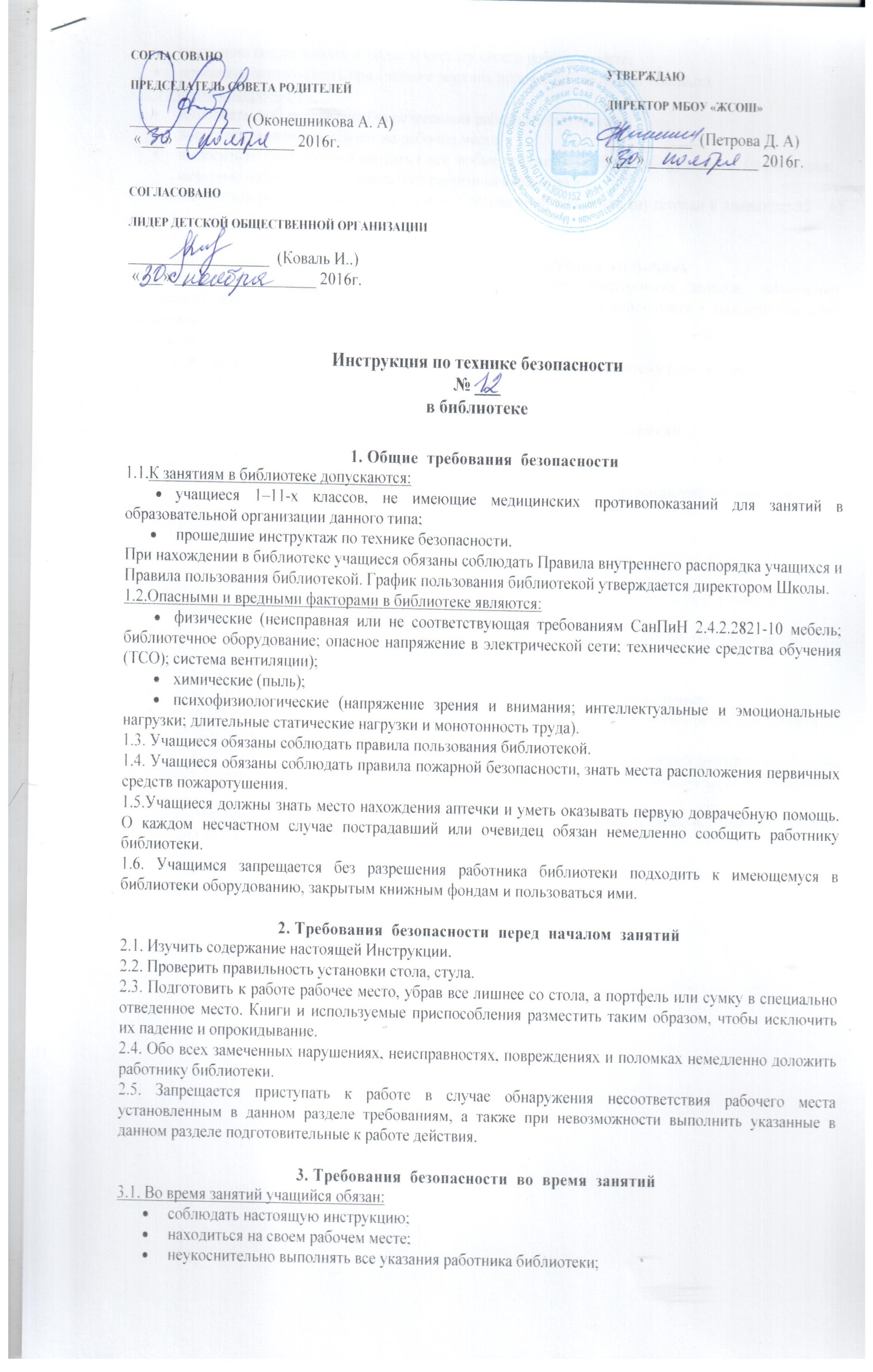 постоянно поддерживать порядок и чистоту своего рабочего места;проявлять осторожность при снятии с верхних полок книг (особенно тяжелых).3.2. Учащимся запрещается:выполнять любые действия без разрешения работника библиотеки;допускать скапливание бумаг на рабочем месте;выносить из библиотеки и вносить в нее любые предметы, приборы, оборудование, книги и иные печатные материалы без разрешения работника библиотеки.3.3. Поддерживать расстояние от глаз до хорошо освещенной книги или (и) тетради в диапазоне 55 – 65 см.4. Требования  безопасности  в  аварийных  ситуациях4.1. При возникновении чрезвычайной ситуации (появлении посторонних запахов, задымлении, возгорании) немедленно сообщить об этом работнику библиотеки и действовать в соответствии с его указаниями.4.2. При получении травмы сообщить об этом работнику библиотеки.4.3. При необходимости помочь работнику библиотеки оказать пострадавшему первую помощь и оказать содействие в отправке пострадавшего в ЦРБ.5. Требования  безопасности  по  окончании  занятий5.1. Привести в порядок рабочее место.5.2. Сдать полученные книги и иные печатные материалы.5.3. При обнаружении неисправности мебели или оборудования проинформировать об этом работника библиотеки.5.4. С его разрешения организованно покинуть помещение библиотеки.6. Заключительные положения6.1. Проверка и пересмотр настоящей инструкции осуществляются не реже одного раза в 5 лет.6.2.Инструкция должна быть досрочно пересмотрена в следующих случаях:при пересмотре межотраслевых и отраслевых правил и типовых инструкций по охране труда;при изменении условий проведения занятий в конкретной библиотеке;при внедрении новой техники и (или) технологий;по результатам анализа материалов расследования аварий, несчастных случаев;по требованию представителей органов по труду субъектов Российской Федерации или органов федеральной инспекции труда.6.3. Если в течение 5 лет со дня утверждения (введения в действие) настоящей инструкции условия проведения занятий в конкретной библиотеке не изменяются, то ее действие продлевается на следующие 5 лет.6.4. Ответственность за своевременное внесение изменений и дополнений, а также пересмотр настоящей инструкции возлагается на инструктора-методиста по безопасности.